Pickit Edu 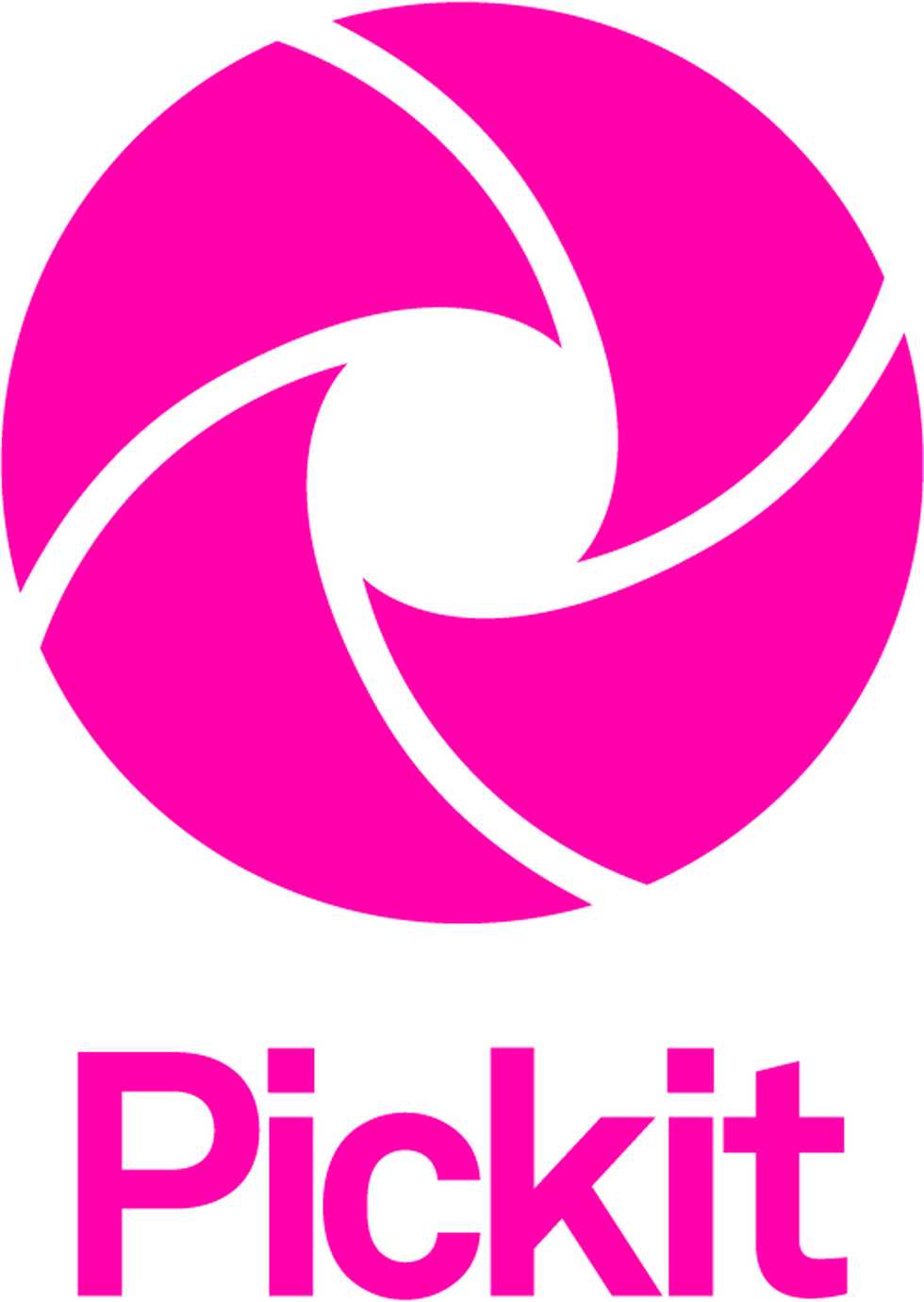 Testimonials & ReviewsGreat Images!A great source for some great and easy to use images to enhance any presentation, document or to use for some fun!SimplicityI really appreciate this app/add in to Office (PPT) - it makes it a lot more easy - and fun - to build decks when you use images.Great Add-on to Word and PPTAlways a challenge to find royalty-free pic and this add-on provides a tremendous number of very useful pic and graphics. Excellent resource for almost any level of end user, and hailed as a very useful tip when I included a tutorial on how to install Pickit in a recent TechTip sent to all staff at my organization.Great app with perfect integrationGood quality images, great integration and easy to use.Cool app!I love how it gives you a sense of profitable competition, and challenges you to be creative and have fun with your camera. Very good selection of imagesThe subscription price is very reasonable and the selection of images is broad.Cool request functionThis is perfect for people like me with no budget for images. The Image Request feature also enables me to capture new perspectives. Group Finance Manager at MicrosoftGreat and easy tool for preparing PPT. A lot of nice pictures for any topics.